Интерактивная игра для детей старшего дошкольного возраста «Мой город»Подготовила : Самсонова Т.В                                                                                           музыкальный руководитель  МБДОУ «Детский сад №115»Цель игры: закрепление знаний детей старшего дошкольного возраста о родном городе.Задачи:– воспитывать  у дошкольников чувство патриотизма;– повысить интерес к истории и культуре родного города;– развивать познавательную активность детей;Новизна: актуализация знаний дошкольников о родном городе с использованием ИКТ.Практическая значимость: данная интерактивная игра может быть проведена с детьми старшего дошкольного возраста в любом дошкольном образовательном учреждении г. Рязани  для закрепления знаний о родном городе.Ход игры:На интерактивной доске дети видят 1 слайд с изображением г. Рязани 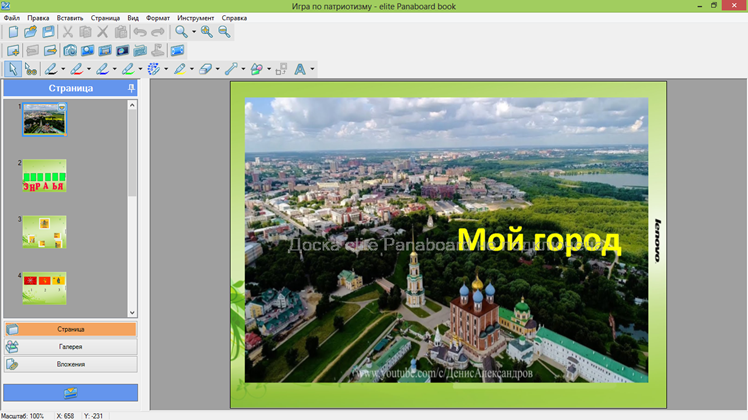 Вопрос:Какой населенный пункт вы видите на картинке?Какое название города?2 слайд: (На слайде в верхнем ряду  изображены пустые клетки.  В нижнем ряду набор букв для составления слова.)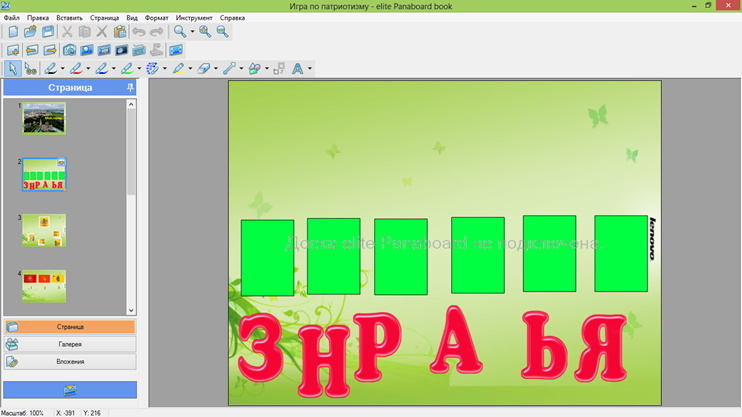 В пустые клетки необходимо передвинуть, с помощью стилуса,  буквы и составить  название родного города.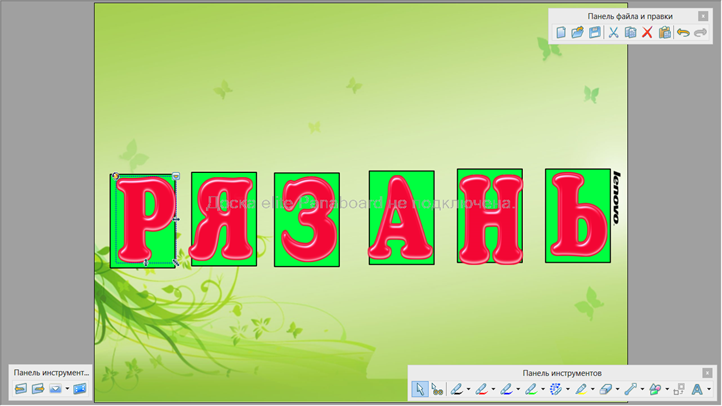 3 слайд: ( Вверху изображение герба города Рязани, в нижней части изображение герба разделено на 4 части)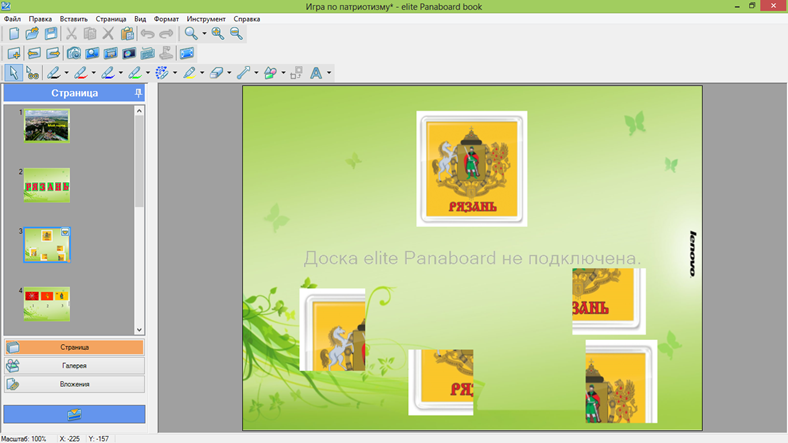 Герб, какого города вы видите?С помощью стилуса собрать изображение герба по образцу.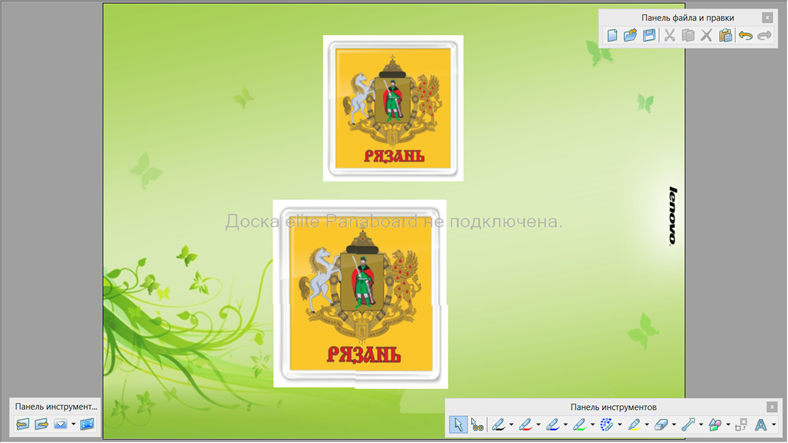 4 слайд: (В верхней части изображения флагов г.Тулы, г. Владимира и г.Рязани. Внизу цифры – 1,2,3.)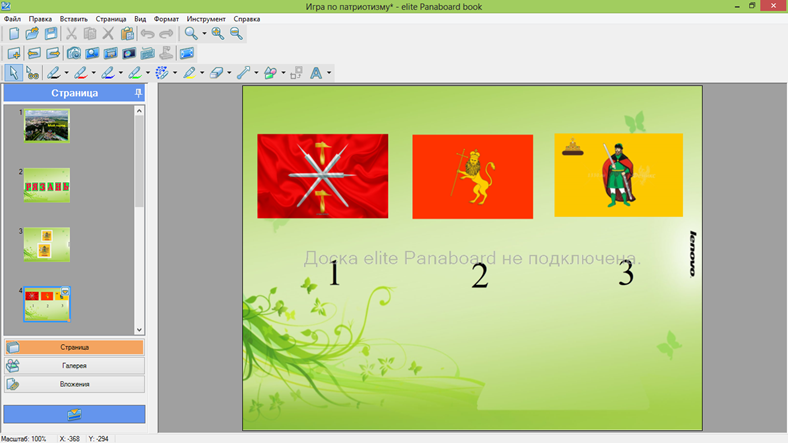 Написать на доске цифру соответствующую изображению флага г.Рязани.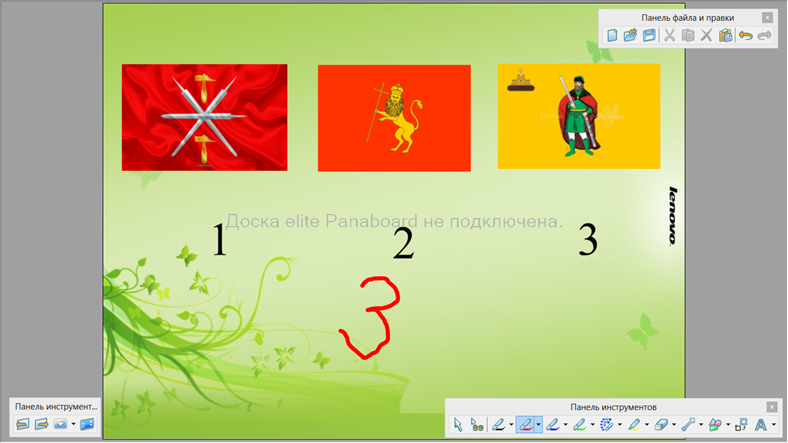 5 слайд: (В верхнем ряду памятники знаменитых людей г.Рязани. В нижнем, картинки с изображением вида их деятельности.) 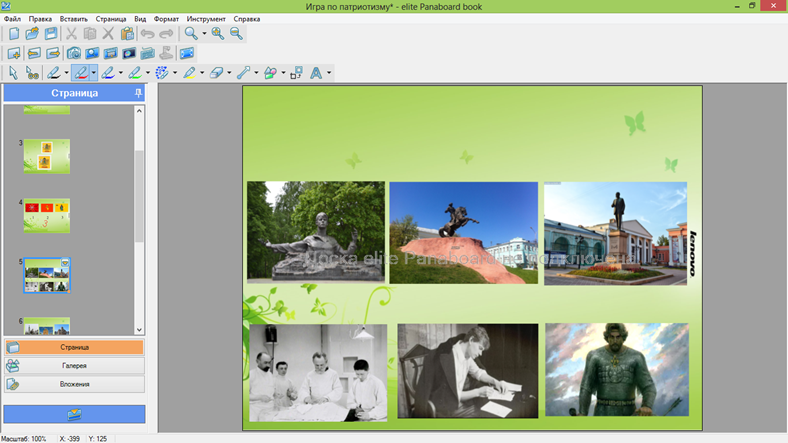 Линией соединить картинки из первого ряда  с соответствующей картинкой  из нижнего ряда.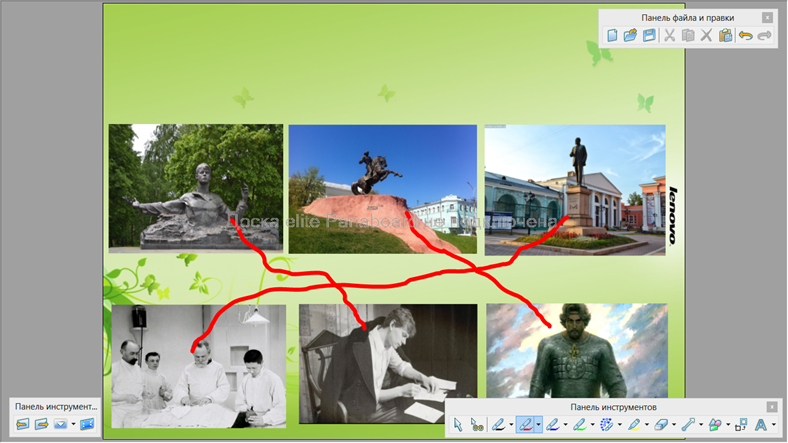 Так же  дети могут назвать имена   известных людей, памятники которых изображены в верхнем ряду, и назвать вид деятельности.Где они могли видеть эти памятники в нашем городе.6 слайд: (Изображения различных храмов г.Рязани)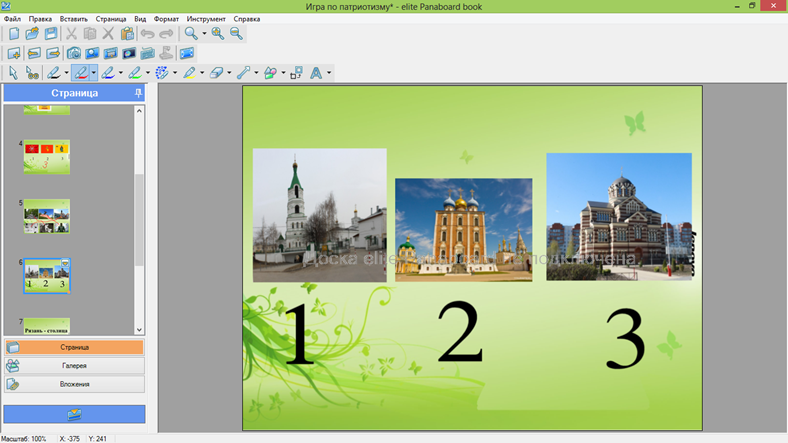 Назвать под какой цифрой они увидели и узнали храм, который находится в нашем районе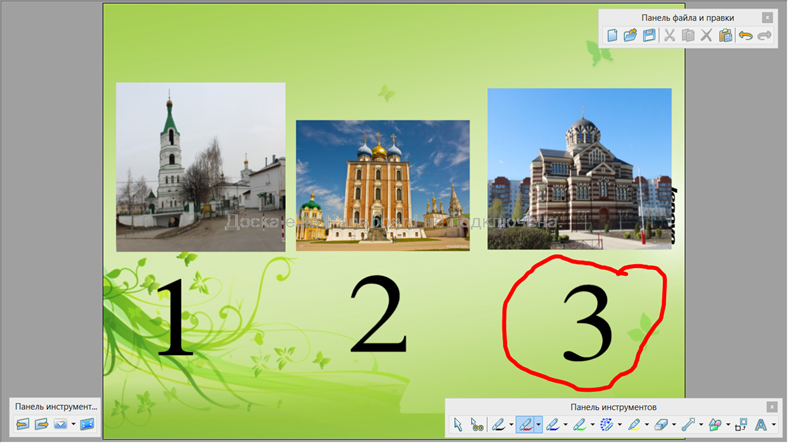 7,8,9 слайд: (Узнай и скажи поговорки о г.Рязани)Известные поговорки о символах родного города:Рязань – столица ВДВ.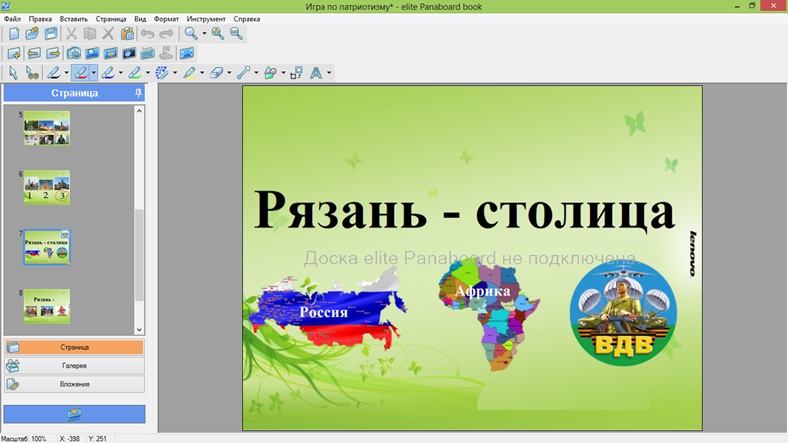 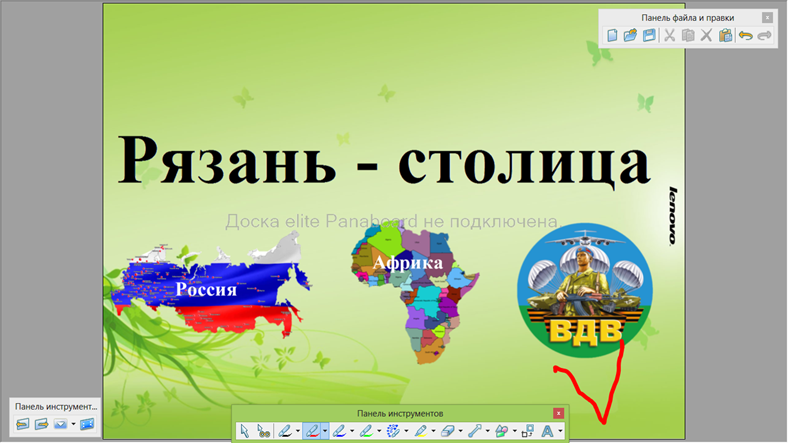 Рязань косопузая.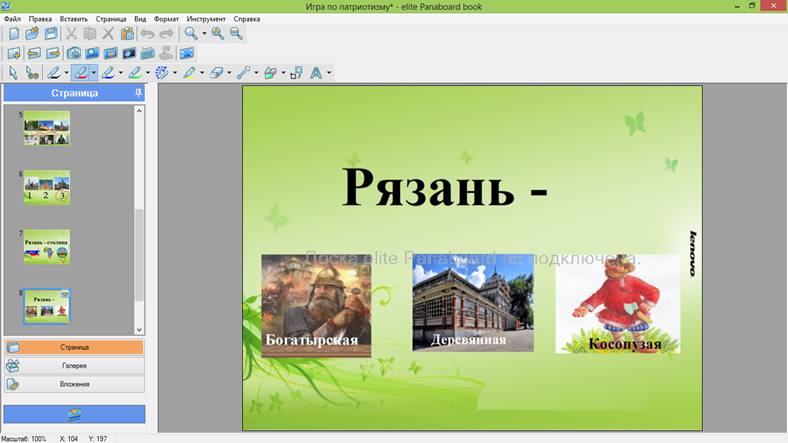 У нас в Рязани – грибы с глазами. Их едят, они глядят.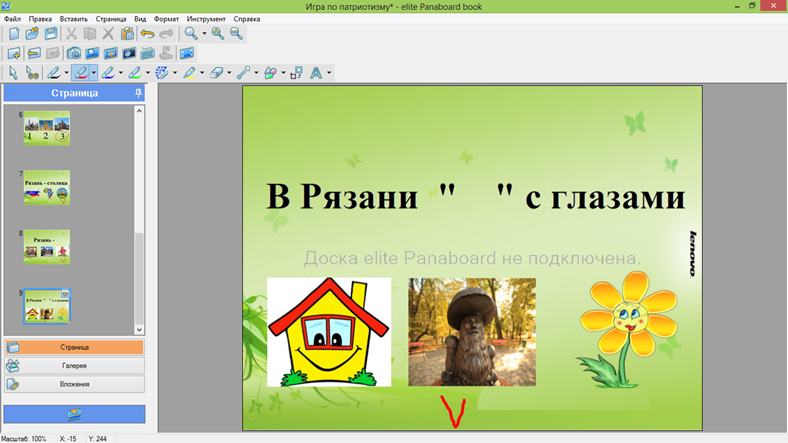 